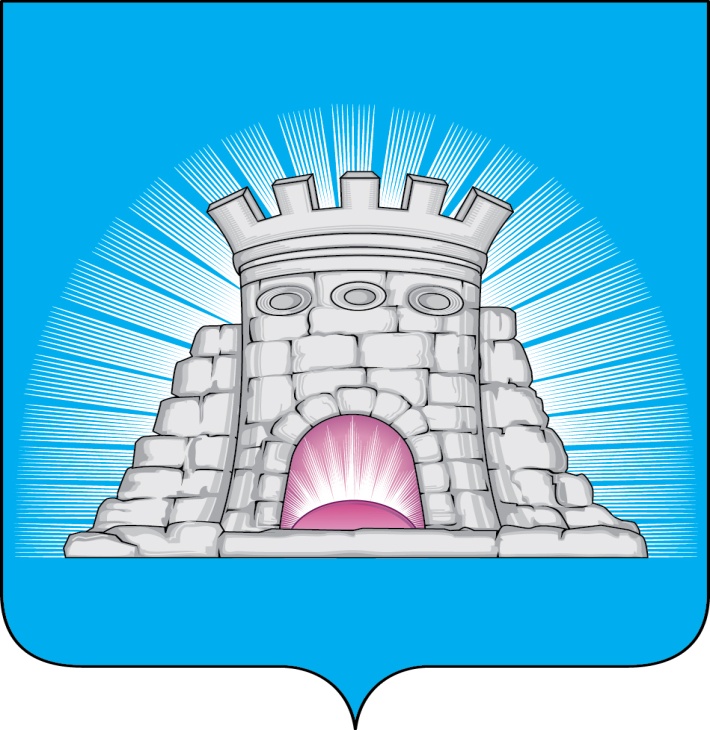 П О С Т А Н О В Л Е Н И Е30.03.2023          №   469/3г.Зарайск                         О внесении изменений в муниципальную программу                              городского округа Зарайск Московской области                              «Развитие институтов гражданского общества, повышение                                   эффективности местного самоуправления и реализации                              молодежной политики», утверждённую постановлением                             главы городского округа Зарайск Московской области                                                 от 09.12.2022 № 2215/12       В соответствии Порядком разработки, реализации и оценки эффективности муниципальных программ городского округа Зарайск Московской области, утвержденный постановлением главы городского округа Зарайск Московской области от 07.11.2022 №1991/11                                                  П О С Т А Н О В Л Я Ю:       1.Внести изменения в муниципальную программу городского округа Зарайск Московской области «Развитие институтов гражданского общества, повышение эффективности местного самоуправления и реализации молодежной политики» на срок 2023-2027 годы (далее – Программа), утверждённую постановлением главы городского округа Зарайск Московской области от 09.12.2022 № 2215/12, изложив Программу в новой редакции (прилагается).      2. Службе по взаимодействию со СМИ администрации городского округа Зарайск Московской области обеспечить размещение настоящего постановления на официальном сайте администрации городского округа Зарайск Московской области в информационно-телекоммуникационной сети «Интернет» (https://zarrayon.ru/).Глава городского округа    В.А. ПетрущенкоВерно: Начальник службы делопроизводства   Л.Б. Ивлева30.03.2023Послано: в дело,  ФУ, ОЭ и И,  КСП, Мешкову А.Н., Гулькиной Р.Д., комитет по культуре,                      МКУ «ЦБУ ГОЗ», юридический отдел, СВ со СМИ, прокуратуре.Т.В. Кухтина 8(496)66 2-51-81                                                                                                                                         010835